                                                                 PATVIRTINTA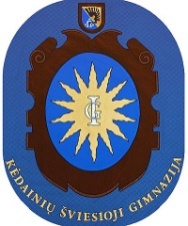 	                                                        Gimnazijos direktoriaus 		                                 2019 m. lapkričio 4 d.                                                  įsakymu Nr. V1- 104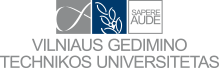 KĖDAINIŲ ŠVIESIOSIOS GIMNAZIJOS VGTU KLASĖS VEIKLOS PLANAS 2019–2020 M. M. Parengė ir suderino:Stojančiųjų priėmimo ir informavimo centro vyresnioji specialistė Viktorija Čeikutė;Kėdainių šviesiosios gimnazijos direktoriaus pavaduotoja ugdymui Vilma Sakalauskienė.Eil.Nr.VeiklaLaikasVieta1.Laboratoriniai darbai:Chemija 2 klasei (14 mokinių):Laboratorinių darbų technika.Fizika 3 klasei (5 mokiniai):Sukamojo judėjimo dinamikos dėsnio tikrinimas.Oro klampos koeficiento ir molekulių laisvojo kelio nustatymas.Difrakcinės gardelės konstantos nustatymas (Lazerio šviesos bangos ilgio nustatymas. Plyšio pločio nustatymas).Puslaidininkio lygintuvinio diodo tyrimas.Chemija 3 klasei (6 mokiniai):Vandens kietumo nustatymas.Oro tarša. Kvapų tyrimai Biochemija 3 klasei (10 mokinių):DNR elektroforeze.Paskaitos:Matematika 2 klasė (14 mokinių). „Matematiniai“ pinigai“ (dėst. E. Paliokas).Matematika 3 klasė (11 mokinių). „Funkcijos mokykloje ir vėliau“( dėst. E. Paliokas).Chemija/biochemija 2,3 klasė (12 mokinių). „Nanomedžiagų pasaulis“ (dėst. I. Brūžaitė).Demonstruojamųjų bandymų stebėjimas:Hidraulikos mokomoji laboratorija. Skysčių mechanikos sąsajos su kitais mokslais.2019-11-18(pirmadienis)I. KrivickienėVGTU2.Atvirų durų diena2019-10-18, 
11 val.savarankiškaiVGTU Saulėtekio rūmai3.Laboratoriniai darbai:Fizika 3 klasė (5 mokiniai).Medžiagų atsparumo mokomoji laboratorija.Metalų mechaninių savybių nustatymas tempimo bandymu.Plieno ir aliuminio tamprumo modulių nustatymas eksperimentiškai.Chemija 3 klasė (6 mokiniai). Baltymų koncentracijos nustatymas.Biochemija 3 klasei (10 mokinių):Mikrobiologinės terpės ruošimas.Ląstelių išsėjimas iki pavienių kolonijų.Paskaitos:Matematika 2 klasė (14 mokinių). „Koordinatės“ (dėst. E. Paliokas).Matematika 2,3 klasės (25 mokiniai). „Kas yra Begalybė?“ (dėst. A. Balčiūnas).Karjera 2,3 klasė (35 mokiniai). „Savo karjeros paieškos“ (dėst. psichologė G. Čeledinaitė).Demonstruojamųjų bandymų stebėjimai:Automobilių kelių mokslo laboratorija.  Parodomieji asfalto, betono, kitų medžiagų bandymai.Mechanikos ir robotikos katedros ir mokslinių tyrimų laboratorija. Robotų kūrimo ir valdymo ypatybės.2020-01-31(penktadienis)R. Borodičienė5.VGTU diena gimnazijoje (dalyvauja ne tik VGTU klasių mokiniai).VGTU studijų galimybių prisistatymas;Karjeros konsultacijos; Dėstytojų paskaitos; „Makaronų tiltų“ čempionatas.2020-03-04(trečiadienis)gimnazija6.Atvirų durų diena2020-03-27, 
11 val.savarankiškaiVGTU Saulėtekio rūmai6.Laboratoriniai darbai:Fizika 2 klasė (14 mokinių).Difrakcinės gardelės konstantos nustatymas (Lazerio šviesos bangos ilgio nustatymas. Plyšio pločio nustatymas).Linijinių spektrų tyrimas monochromatoriumi.Puslaidininkinio lygintuvinio diodo tyrimas.Išorinio foto efekto dėsningumų tikrinimas.Radioaktyviojo beta spinduliavimo šaltinio aktyvumo tyrimas.Biochemija 3 klasei (10 mokinių):Alkoholdehidrogenazės pradinio fermentinės reakcijos greičio ir aktyvumo nustatymas.Paskaitos:Matematikos 3 klasė (11 mokinių).Vektoriai plokštumoje ir erdvėje.Fizika 2,3 klasės (35 mokiniai). „Atomas, šviesos kilmė, lazeris“ (dėst. A. Jukna).Mechanika 2,3 klasės (35 mokiniai). „Vandeniliu varomas automobilis“ (teorinė paskaita +praktinis užsiėmimas) (doc. dr. A. Rimkus).Demonstruojamųjų bandymų stebėjimai:Biomechanikos katedros Medicinos, reabilitacinės ir kompensacinės technikos mokomoji laboratorija. Bioninės rankos protezo bandymai.2020-04-07(antradienis)VGTU7.Pažintis su VGTU fakultetais (pagal atskirą planą visiems mokiniams).NuolatVGTU8VGTU klasių mokslinė konferencija (Saulėtekio rūmuose). Moksleiviai, per mokslo metus darę tiriamuosius darbus (projektus) ir atlikę laboratorinius darbus pristato juos gimnazijų mokytojams bei VGTU dėstytojams.Dalyviams  įteikti diplomai.2020-05-19(antradienis)VGTU9.VGTU klasių pažymėjimų įteikimas.2020-06-01(pirmadienis)